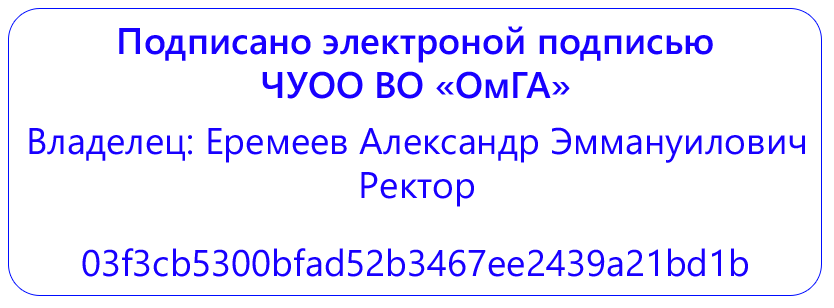 Частное учреждение образовательная организация высшего образования«Омская гуманитарная академия»Кафедра «Педагогики, психологии и социальной работы»РАБОЧАЯ ПРОГРАММА ДИСЦИПЛИНЫПроизводственная (педагогическая) практика (преподавательская) К.М.06.08(П)Бакалавриат по направлению подготовки: 44.03.05 Педагогическое образование (с двумя профилями подготовки)

Направленность (профиль) программы: «Начальное образование» и «Иностранный язык»Области профессиональной деятельности и (или) сферы профессиональной деятельности.Области профессиональной деятельности.01. ОБРАЗОВАНИЕ И НАУКАПрофессиональные стандарты: Типы задач профессиональной деятельности: педагогический; проектный; культурно-просветительскийДля обучающихся:очной формы обучения  2021 гг. набора  заочной формы обучения 2021 года наборана 2021/2022 учебный годОмск 2021Составитель:к.п.н., доцент кафедры ППиСР Т.С. КотляроваПрограмма практики одобрена на заседании кафедры  «Педагогики, психологии и социальной работы»Протокол от 30 августа а 2021 г.  № 1Зав. кафедрой  д.п.н., профессор Е.В. ЛопановаСОДЕРЖАНИЕПрограмма практики составлена в соответствии с:- Федеральным законом Российской Федерации от 29.12.2012 № 273-ФЗ «Об образовании в Российской Федерации»;- Федеральным государственным образовательным стандартом высшего образования - бакалавриат по направлению подготовки 44.03.05 Педагогическое образование (с двумя профилями подготовки), утвержден Приказом Минобрнауки России от 22.02.2018 N125 «Об утверждении федерального государственного образовательного стандарта высшего образования - бакалавриат по направлению подготовки 44.03.05 «Педагогическое образование (с двумя профилями подготовки)» (Зарегистрировано в Минюсте России 15.03.2018 N 50362);- Порядком организации и осуществления образовательной деятельности по образовательным программам высшего образования - программам бакалавриата, программам специалитета, программам магистратуры, утвержденным приказом Минобрнауки России от 05.04.2017 № 301 (зарегистрирован Минюстом России 14.07.2017, регистрационный № 47415, (далее - Порядок организации и осуществления образовательной деятельности по образовательным программам высшего образования).Рабочая программа практики составлена в соответствии с локальными нормативными актами ЧУОО ВО «Омская гуманитарная академия» (далее – Академия; ОмГА):- «Положением о порядке организации и осуществления образовательной деятельности по образовательным программам высшего образования - программам бакалавриата, программам магистратуры», одобренным на заседании Ученого совета от 28.08.2017 (протокол заседания № 1), Студенческого совета ОмГА от 28.08.2017 (протокол заседания № 1), утвержденным приказом ректора от 28.08.2017 №37;- «Положением о порядке разработки и утверждения образовательных программ», одобренным на заседании Ученого совета от 31.08.2017 (протокол заседания № 1), Студенческого совета ОмГА от 28.08.2017 (протокол заседания № 1), утвержденным приказом ректора от 28.08.2017 №37;- «Положением о практической подготовке обучающихся», одобренным на заседании Ученого совета от 28.09.2020 (протокол заседания № 2), Студенческого совета ОмГА от 28.09.2020 (протокол заседания № 2);- «Положением об обучении по индивидуальному учебному плану, в том числе, ус-коренном обучении, студентов, осваивающих основные профессиональные образователь-ные программы высшего образования - программы бакалавриата, магистратуры», одоб-ренным на заседании Ученого совета от 28.08. 2017 (протокол заседания № 1), Студенче-ского совета ОмГА от 28.08.2017 (протокол заседания № 1), утвержденным приказом рек-тора от 28.08.2017 №37; «Положением о порядке разработки и утверждения адаптированных образователь-ных программ высшего образования – программ бакалавриата, программам бакалавриата для лиц с ограниченными возможностями здоровья и инвалидов», одобренным на заседа-нии Ученого совета от 28.08. 2017 (протокол заседания № 1), Студенческого совета ОмГА от 28.08.2017 (протокол заседания № 1), утвержденным приказом ректора от 28.08.2017 №37;- учебным планом по основной профессиональной образовательной программе– бакалавриат по направлению подготовки 44.03.05 Педагогическое образование (с двумя профилями подготовки)направленность (профиль) программы: «Начальное образование» и «Иностранный язык»; форма обучения – очная на 2021/2022 учебный год,утвержденным приказом ректора от 30.08.2021 №94;- учебным планом по основной профессиональной образовательной программе –бакалавриат по направлению подготовки 44.03.05 Педагогическое образование (с двумя профилями подготовки)направленность (профиль) программы: «Начальное образование» и «Иностранный язык»; форма обучения – заочная на 2021/2022 учебный год, утвержденным приказом ректора от 30.08.2021 №94.Возможность внесения изменений и дополнений в разработанную Академией образовательную программу в части рабочей программы «Производственная (педагогическая) практика (преподавательская)» в течение 2021/2022 учебного года:При реализации образовательной организацией основной профессиональной образовательной программы - бакалавриат по направлению подготовки 44.03.05 Педагогическое образование (с двумя профилями подготовки)направленность (профиль) программы: «Начальное образование» и «Иностранный язык»; очная и заочная формы обучения в соответствии с требованиями законодательства Российской Федерации в сфере образования, Уставом Академии, локальными нормативными актами образовательной организации при согласовании со всеми участниками образовательного процесса образовательная организация имеет право внести изменения и дополнения в разработанную ранее рабочую программу в течение 2021/2022 учебного года.Указание вида практики, способа и формы ее проведенияВид практики: Производственная практика.Тип практики: Педагогическая практика (преподавательская).Форма проведения практики: дискретно: по периодам проведения практик: дискретная (рассредоточенная) – путем чередования в календарном учебном графике периодов учебного времени для проведения практик с периодами учебного времени для проведения теоретических занятий.Перечень планируемых результатов обучения при прохождении практики, соотнесенных с планируемыми результатами освоения образовательной программыПроцесс обучения при прохождении Производственной (педагогической) практики (преподавательской)направлен на формирование у обучающегося компетенций и запланированных результатов обучения, соотнесенных с индикаторами достижения компетенций:  Указание места практики в структуре образовательной программыПроизводственная (педагогическая) практика (преподавательская) К.М.06.08(П)входит в Предметно-методический модуль К.М.06.Производственная (педагогическая) практика (преподавательская) в соответствии с учебным планом для очной формы обученияпроводитсяна 4 курсе в 7 семестре, на 4 курсе в 8 семестре, длязаочной формы обучения - 4 курсе в 8 семестре, на 5 курсе в 9 семестре.4. Указание объема практики в зачетных единицах и ее продолжительности в неделях либо в академических или астрономических часахОбщий объем производственной практики – 12 зачетных единиц,432 академических часа.5. Содержание практикиСодержание практикидля очной и заочной форм обучения6. База проведения практики6.1. Профильные организацииобласти профессиональной деятельности и сферы профессиональной деятельности, в которых выпускники, освоившие программу бакалавриата, могут осуществлять профессиональную деятельность:образовательные организации общего образования, начального профессионального образования и среднего профессионального образования.6.2. Производственная (педагогическая) практика (преподавательская) может проводиться в  Академии и профильных организациях, имеющих договор о сотрудничестве с Академией.Руководство практикой осуществляется преподавателями ОмГА и специалистами профильных организаций. Руководители практики назначаются приказом ректора. Для решения общих организационных вопросов руководителем практики от ОмГА проводятся конференции:Установочная конференция (первый учебный день практики) – обучающиеся получают Программу практики, проходят необходимый инструктаж, распределяются по базам прохождения практики, знакомятся с руководителями практики, уточняют с ними порядок работы;Итоговая конференция (последний учебный день практики) – руководитель практики на основании представленных каждым обучающимся отчетных документов проводит дифференцированный зачет (с оценкой).В период практики обучающиеся выполняют следующие обязанности: Обучающийся обязан находиться на определенном для него руководителем рабочем месте и выполнять задания в соответствии с рабочим графиком (планом) проведения практики.Практикант выполняет все виды работ, предусмотренные планом практики. Обучающийся подчиняется правилам внутреннего распорядка организации, на базе которой проводится практика, распоряжениям администрации и руководителей практики.В случае невыполнения требований, предъявляемых практиканту, обучающийся может быть отстранен от практики.* Примечания:Для обучающихся по индивидуальному учебному плану:а) Для обучающихся по индивидуальному - учебному плану, обеспечивающему освоение соответствующей образовательной программы на основе индивидуализации ее содержания с учетом особенностей и образовательных потребностей конкретного обучающегося, в том числе при ускоренном обучении:При разработке образовательной программы высшего образования в части программы учебной практики   (ознакомительная) согласно требованиями частей 3-5 статьи 13, статьи 30, пункта 3 части 1 статьи 34 Федерального закона Российской Федерации от 29.12.2012 № 273-ФЗ «Об образовании в Российской Федерации»; пунктов 16, 38 Порядка организации и осуществления образовательной деятельности по образовательным программам высшего образования – программам бакалавриата, программам специалитета, программам магистратуры, утвержденного приказом Минобрнауки России от 05.04.2017 № 301 (зарегистрирован Минюстом России 14.07.2014, регистрационный № 47415), объем практики в зачетных единицах и её продолжительность в неделях либо в академических или астрономических часах образовательная организация устанавливает в соответствиис утвержденным индивидуальным учебным планом приосвоении образовательной программы обучающимся, который имеет среднее профессиональное или высшее образование, и (или) обучается по образовательной программе высшего образования, и (или) имеет способности и (или) уровень развития, позволяющие освоить образовательную программу в более короткий срок по сравнению со сроком получения высшего образования по образовательной программе, установленным Академией в соответствии с Федеральным государственным образовательным стандартом высшего образования (ускоренное обучение такого обучающегося по индивидуальному учебному плану в порядке, установленном соответствующим локальным нормативным актом образовательной организации).б) Для обучающихся с ограниченными возможностями здоровья и инвалидов:При разработке адаптированной образовательной программы высшего образования, а для инвалидов - индивидуальной программы реабилитации инвалида в соответствии с требованиями статьи 79 Федерального закона Российской Федерации от 29.12.2012 № 273-ФЗ «Об образовании в Российской Федерации»; раздела III Порядка организации и осуществления образовательной деятельности по образовательным программам высшего образования – программам бакалавриата, программам специалитета, программам магистратуры, утвержденного приказом Минобрнауки России от 05.04.2017 № 301 (зарегистрирован Минюстом России 14.07.2014, регистрационный № 47415), Федеральными и локальными нормативными актами, Уставом Академии образовательная организация устанавливает конкретное содержание программы учебной практики и условия организации и проведения конкретного вида практики (тип практики «Учебная практика (практика по получению первичных профессиональных умений и навыков)»), составляющих контактную работу обучающихся с преподавателем и самостоятельную работу обучающихся с ограниченными возможностями здоровья(инвалидов)(при наличии факта зачисления таких обучающихся с учетом конкретных нозологий).в) Для лиц, зачисленных для продолжения обучения в соответствии с частью 5 статьи 5 Федерального закона от 05.05.2014 № 84-ФЗ «Об особенностях правового регулирования отношений в сфере образования в связи с принятием в Российскую Федерацию Республики Крым и образованием в составе Российской Федерации новых субъектов - Республики Крым и города федерального значения Севастополя и о внесении изменений в Федеральный закон «Об образовании в Российской Федерации»:При разработке образовательной программы высшего образования согласно требованиямчастей 3-5 статьи 13, статьи 30, пункта 3 части 1 статьи 34 Федерального закона Российской Федерации от 29.12.2012 № 273-ФЗ «Об образовании в Российской Федерации»; пункта 20 Порядка организации и осуществления образовательной деятельности по образовательным программам высшего образования – программам бакалавриата, программам специалитета, программам магистратуры, утвержденного приказом Минобрнауки России от 05.04.2017 № 301 (зарегистрирован Минюстом России 14.07.2014, регистрационный № 47415), объем практики в зачетных единицах и её продолжительность в неделях либо в академических или астрономических часах образовательная организация устанавливает в соответствиис утвержденным индивидуальным учебным планом при освоенииобразовательной программы обучающимися, зачисленными для продолжения обучения в соответствии с частью 5 статьи 5 Федерального закона от 05.05.2014 № 84-ФЗ «Об особенностях правового регулирования отношений в сфере образования в связи с принятием в Российскую Федерацию Республики Крым и образованием в составе Российской Федерации новых субъектов - Республики Крым и города федерального значения Севастополя и о внесении изменений в Федеральный закон «Об образовании в Российской Федерации», в течение установленного срока освоения основной профессиональной образовательной программы высшего образования с учетом курса, на который они зачислены (указанный срок может быть увеличен не более чем на один год по решению Академии, принятому на основании заявления обучающегося).г) Для лиц, осваивающих образовательную программу в форме самообразования (если образовательным стандартом допускается получение высшего образования по соответствующей образовательной программе в форме самообразования), а также лиц, обучавшихся по не имеющей государственной аккредитации образовательной программе:При разработке образовательной программы высшего образования согласно требованиямпункта 9 части 1 статьи 33, части 3 статьи 34 Федерального закона Российской Федерации от 29.12.2012 № 273-ФЗ «Об образовании в Российской Федерации»; пункта 43 Порядка организации и осуществления образовательной деятельности по образовательным программам высшего образования – программам бакалавриата, программам специалитета, программам магистратуры, утвержденного приказом Минобрнауки России от 05.04.2017 № 301 (зарегистрирован Минюстом России 14.07.2014, регистрационный № 47415), объем практики в зачетных единицах и её продолжительность в неделях либо в академических или астрономических часах образовательная организация устанавливает в соответствии с утвержденныминдивидуальным учебным планом при освоенииобразовательной программы обучающегося, зачисленного в качестве экстерна для прохождения промежуточной и (или) государственной итоговой аттестации в Академию по соответствующей имеющей государственную аккредитацию образовательной программе в порядке, установленном соответствующим локальным нормативным актом образовательной организации.7. Указание форм отчетности по практикеПромежуточная аттестация по Производственной (педагогической) практике (преподавательской)проводится в форме дифференцированного зачета (зачета с оценкой).По итогам практики каждый обучающийся оформляет и передает на кафедру отчет о прохождении практики в виде пакета документов, состав которого включает в себя:1)  Титульный лист (Приложение А). 2) Задание на практику (Приложение Б). 3)  Совместный рабочий график (план) проведения практики (Приложение В).4)  Содержание (наименования разделов отчета с указанием номеров страниц).5) Основная часть отчета (с учетом индивидуального задания). Необходимо привести общую характеристику профильной организации в целом, а также профильного подразделения, в котором непосредственно проводится практика, описание должности и рабочего места,   привести организационную структуру принимающей организации. 6)  Заключение. Содержит анализ результатов прохождения практики в виде обобщений и выводов; 8) Список использованных источников.9) Приложения (иллюстрации, таблицы, карты, текст вспомогательного характера). 10) Дневник практики (Приложение Г).11) Отзыв-характеристика руководителя практики от профильной организации (Приложение Д).Отчет о прохождении практики должен включать в себя развернутое изложение содержания работы обучающегося и полученных им результатов. Рекомендуемый объём отчета: 20-30 страниц, приложения.Отчет о прохождении практики составляется на основе материалов, собранных и обработанных студентом в период практики.К отчету о прохождении практики прилагается заполненный дневник практики. Дневник заполняется обучающимся, его подписывает руководитель практики от организации, в которой проводилась практика. В дневнике должны быть изложены ежедневные (еженедельные) записи о выполненных практикантом видах работ в период прохождения практики. Наблюдения руководителя практики от организации о работе студента, отмеченные им деловые качества, навыки, умения, отношение к работе отражается в Отзыве-характеристике руководителя практики от профильной организации.Отзыв заверяется печатью организации и подписью руководителя от профильной организации. Отзыв содержит рекомендуемую оценкупо 4-балльной системе («отлично», «хорошо» «удовлетворительно», «неудовлетворительно»).Процедура защиты отчета включает в себя представление практикантом доклада о результатах прохождения практики с последующим обсуждением и ответами практиканта на вопросы преподавателя. Проведение подобной формы учебной работы направлено на реализацию двух основных задач:•	в результате непосредственного контакта с преподавателем практикант получает обратную связь, где он может понять и исправить свои ошибки, допущенные им в процессе всей работы;•	публичная защита способствует формированию навыков устной речи, выделению главного, подбору аргументов при отстаивании собственной точки зрения, умению быстро реагировать на поставленные преподавателем вопросы.8. Промежуточная аттестация по итогам производственной (педагогической) практики (преподавательской)		Промежуточная аттестация по итогам прохождения производственной (педагогической) практики (преподавательской)  проводится при представлении обучающимся отчета по практике, выполненного по предъявляемым требованиям.По результатам проверки отчетной документации, собеседования и защиты (презентации) отчета выставляется зачет с оценкой9. Перечень учебной литературы и ресурсов сети "Интернет", необходимых для проведения практикиПеречень учебной литературыОсновная:Методология и методы психолого-педагогического исследования : словарь-справочник / сост. В. Н. Гордиенко. — Саратов : Вузовское образование, 2017. — 83 c. — ISBN  2227-8397. — URL: http://www.iprbookshop.ru/59226.htmlМухина, Т. Г. Психолого-педагогическое сопровождение профильного обучения : практико-ориентированная образовательная технология. Учебное пособие для вузов / Т. Г. Мухина. — Нижний Новгород : Нижегородский государственный архитектурно-строительный университет, ЭБС АСВ, 2015. — 221 c. — ISBN 978-5-528-00022-0. — URL: http://www.iprbookshop.ru/54961.htmlПономарева, М. А. Общая психология и педагогика : ответы на экзаменационные вопросы / М. А. Пономарева, М. В. Сидорова. — Минск : ТетраСистемс, Тетралит, 2013. — 144 c. — ISBN 978-985-7067-08-4. — URL:  http://www.iprbookshop.ru/28153.htmlФоминова, А. Н. Педагогическая психология  : учебное пособие / А. Н. Фоминова, Т. Л. Шабанова. — Саратов : Вузовское образование, 2014. — 333 c. — ISBN 2227-8397. — URL: http://www.iprbookshop.ru/19532.htmlЮдина, О. И. Методология педагогического исследования: учебное пособие / О. И. Юдина. — Электрон. текстовые данные. — Оренбург : Оренбургский государственный университет, ЭБС АСВ, 2013. — 141 c. — ISBN 2227-8397. — URL: http://www.iprbookshop.ru/30062.htmlЗемлянская, Е. Н.  Педагогика начального образования : учебник и практикум для вузов / Е. Н. Землянская. — Москва : Издательство Юрайт, 2021. — 247 с. — (Высшее образование). — ISBN 978-5-534-13271-7. — Текст : электронный // Образовательная платформа Юрайт [сайт]. — URL: https://urait.ru/bcode/494352Федина, Л. В.  Основы педагогического мастерства: психолого-педагогическое сопровождение начального образования : учебное пособие для среднего профессионального образования / Л. В. Федина. — 2-е изд., стер. — Москва : Издательство Юрайт, 2021. — 131 с. — (Профессиональное образование). — ISBN 978-5-534-11274-0. — Текст : электронный // Образовательная платформа Юрайт [сайт]. — URL: https://urait.ru/bcode/495705Землянская, Е. Н.  Теоретические основы организации обучения в начальных классах : учебник и практикум для среднего профессионального образования / Е. Н. Землянская. — Москва : Издательство Юрайт, 2021. — 247 с. — (Профессиональное образование). — ISBN 978-5-534-13726-2. — Текст : электронный // Образовательная платформа Юрайт [сайт]. — URL: https://urait.ru/bcode/497465Максакова, В. И.  Теория и методика воспитания младших школьников : учебник и практикум для вузов / В. И. Максакова. — 2-е изд., испр. и доп. — Москва : Издательство Юрайт, 2021. — 206 с. — (Высшее образование). — ISBN 978-5-534-06562-6. — Текст : электронный // Образовательная платформа Юрайт [сайт]. — URL: https://urait.ru/bcode/489974Кулагина, И. Ю.  Психология детей младшего школьного возраста : учебник и практикум для вузов / И. Ю. Кулагина. — Москва : Издательство Юрайт, 2021. — 291 с. — (Высшее образование). — ISBN 978-5-534-00582-0. — Текст : электронный // Образовательная платформа Юрайт [сайт]. — URL: https://urait.ru/bcode/489244Дополнительная:Исаев, Е. И. Педагогическая психология : учебник для академического бакалавриата / Е. И. Исаев. — Москва : Издательство Юрайт, 2019. — 347 с. — (Бакалавр. Академический курс). — ISBN 978-5-9916-7782-0. — URL: https://www.biblio-online.ru/bcode/431998Михальчи, Е. В. Инклюзивное образование : учебник и практикум для бакалавриата и магистратуры / Е. В. Михальчи. — Москва : Издательство Юрайт, 2019. — 177 с. — (Высшее образование). — ISBN 978-5-534-04943-5. — Текст : электронный // ЭБС Юрайт [сайт]. — URL: https://biblio-online.ru/bcode/441176Психолого-педагогическое взаимодействие участников образовательного процесса в 2 ч. Часть 1 : учебник для академического бакалавриата / И. В. Дубровина [и др.] ; под редакцией И. В. Дубровиной. — 5-е изд., испр. и доп. — Москва : Издательство Юрайт, 2018. — 271 с. — (Образовательный процесс). — ISBN 978-5-9916-8086-8. — URL: https://www.biblio-online.ru/bcode/422408Психолого-педагогическое взаимодействие участников образовательного процесса в 2 ч. Часть 2 : учебник для академического бакалавриата / И. В. Дубровина [и др.] ; под редакцией И. В. Дубровиной. — 5-е изд., испр. и доп. — Москва : Издательство Юрайт, 2019. — 280 с. — (Образовательный процесс). — ISBN 978-5-534-08177-0. —— URL: https://www.biblio-online.ru/bcode/437042Старикова, Л. Д. Методология педагогического исследования : учебник для академического бакалавриата / Л. Д. Старикова, С. А. Стариков. — 2-е изд., испр. и доп. — Москва : Издательство Юрайт, 2019. — 287 с. — (Университеты России). — ISBN 978-5-534-06813-9. — URL: https://www.biblio-online.ru/bcode/434155Педагогические технологии в 3 ч. Часть 1. Образовательные технологии : учебник и практикум для академического бакалавриата / Л. В. Байбородова [и др.] ; под общей редакцией Л. В. Байбородовой, А. П. Чернявской. — 2-е изд., перераб. и доп. — Москва : Издательство Юрайт, 2019. — 258 с. — (Образовательный процесс). — ISBN 978-5-534-06324-0. — URL: https://www.biblio-online.ru/bcode/437117Педагогические технологии в 3 ч. Часть 2. Организация деятельности : учебник и практикум для академического бакалавриата / Л. В. Байбородова [и др.] ; под редакцией Л. В. Байбородовой. — 2-е изд., перераб. и доп. — Москва : Издательство Юрайт, 2019. — 234 с. — (Образовательный процесс). — ISBN 978-5-534-06325-7. — URL: https://www.biblio-online.ru/bcode/441783Педагогические технологии в 3 ч. Часть 3. Проектирование и программирование : учебник и практикум для академического бакалавриата / Л. В. Байбородова [и др.] ; под редакцией Л. В. Байбородовой. — 2-е изд., перераб. и доп. — Москва : Издательство Юрайт, 2019. — 219 с. — (Образовательный процесс). — ISBN 978-5-534-06326-4. — URL: https://www.biblio-online.ru/bcode/441784Современные образовательные технологии : учебное пособие для бакалавриата и магистратуры / Е. Н. Ашанина [и др.] ; под редакцией Е. Н. Ашаниной, О. В. Васиной, С. П. Ежова. — 2-е изд., перераб. и доп. — Москва : Издательство Юрайт, 2019. — 165 с. — (Образовательный процесс). — ISBN 978-5-534-06194-9. — URL: https://www.biblio-online.ru/bcode/438985Современные образовательные технологии : учебное пособие для бакалавриата и магистратуры / Л. Л. Рыбцова [и др.] ; под общей редакцией Л. Л. Рыбцовой. — Москва : Издательство Юрайт, 2019. — 92 с. — (Университеты России). — ISBN 978-5-534-05581-8. — URL: https://www.biblio-online.ru/bcode/441628Перечень ресурсов сети "Интернет"ЭБС IPRBooks  Режим доступа: http://www.iprbookshop.ruЭБС издательства «Юрайт» Режим доступа: http://biblio-online.ruЕдиное окно доступа к образовательным ресурсам. Режим доступа: http://window.edu.ru/Научная электронная библиотека e-library.ru Режим доступа: http://elibrary.ruРесурсы издательства Elsevier Режим доступа:  http://www.sciencedirect.comФедеральный портал «Российское образование» Режим доступа:  www.edu.ruЖурналы Кембриджского университета Режим доступа: http://journals.cambridge.orgЖурналы Оксфордского университета Режим доступа:  http://www.oxfordjoumals.orgСловари и энциклопедии на Академике Режим доступа: http://dic.academic.ru/Сайт Библиотеки по естественным наукам Российской академии наук. Режим доступа: http://www.benran.ruСайт Госкомстата РФ. Режим доступа: http://www.gks.ruСайт Российской государственной библиотеки. Режим доступа: http://diss.rsl.ruБазы данных по законодательству Российской Федерации. Режим доступа:  http://ru.spinform.ruКаждый обучающийся Омской гуманитарной академии в течение всего периода обучения обеспечен индивидуальным неограниченным доступом к электронно-библиотечной системе (электронной библиотеке) и к электроннойинформационно-образовательной среде Академии. Электронно-библиотечная система(электронная библиотека) и электронная информационно-образовательная среда обеспечивают возможность доступа обучающегося из любой точки, в которой имеетсядоступ к информационно-телекоммуникационной сети «Интернет», и отвечает техническим требованиям организации как на территорииорганизации, так и вне ее.Электронная информационно-образовательная среда Академии обеспечивает:доступ к учебным планам, рабочим программам дисциплин (модулей), практик, кизданиям электронных библиотечных систем и электронным образовательным ресурсам,указанным в рабочих программах;фиксацию хода образовательного процесса, результатов промежуточной аттестациии результатов освоения основной образовательной программы;проведение всех видов занятий, процедур оценки результатов обучения, реализациякоторых предусмотрена с применением электронного обучения, дистанционныхобразовательных технологий;формирование электронного портфолио обучающегося, в том числе сохранениеработ обучающегося, рецензий и оценок на эти работы со стороны любых участниковобразовательного процесса;взаимодействие между участниками образовательного процесса, в том числесинхронное и (или) асинхронное взаимодействие посредством сети «Интернет».10. Перечень информационных технологий, используемых при проведении практики, включая перечень программного обеспечения и информационных справочных системПри проведении установочной и итоговой конференций активно используется компьютерная техника для демонстрации компьютерных презентаций с помощью программы Microsoft Power Point, видеоматериалов, слайдов.В ходе представления докладов по итогам прохождения практики студенты представляют компьютерные презентации, подготовленные ими в часы самостоятельной работы.Электронная информационно-образовательная среда Академии, работающая на платформе LMS Moodle, обеспечивает:•	доступ к учебным планам, рабочим программам дисциплин (модулей), практик, к изданиям электронных библиотечных систем ( ЭБС IPRBooks, ЭБС Юрайт ) и электронным образовательным ресурсам, указанным в рабочих программах;•	фиксацию хода образовательного процесса, результатов промежуточной аттестации и результатов освоения программы бакалавриата;•	проведение всех видов занятий, процедур оценки результатов обучения, реализация которых предусмотрена с применением электронного обучения, дистанционных образовательных технологий;•	формирование электронного портфолио обучающегося, в том числе сохранение работ обучающегося, рецензий и оценок на эти работы со стороны любых участников образовательного процесса;•	взаимодействие между участниками образовательного процесса, в том числе синхронное и (или) асинхронное взаимодействие посредством сети «Интернет».При осуществлении образовательного процесса по дисциплине используются следующие информационные технологии:•	сбор, хранение, систематизация и выдача учебной и научной информации;•	обработка текстовой, графической и эмпирической информации;•	подготовка, конструирование и презентация итогов исследовательской и аналитической деятельности;•	самостоятельный поиск дополнительного учебного и научного материала, с использованием поисковых систем и сайтов сети Интернет, электронных энциклопедий и баз данных;•	использование электронной почты преподавателями и обучающимися для рассылки информации, переписки и обсуждения учебных вопросов.•	компьютерное тестирование;•	демонстрация мультимедийных материалов.ПЕРЕЧЕНЬ ПРОГРАММНОГО ОБЕСПЕЧЕНИЯ•	MicrosoftWindows 10 Professional•	Microsoft Windows XP Professional SP3 •	Microsoft Office Professional 2007 Russian •	Cвободно распространяемый офисный пакет с открытым исходным кодом LibreOffice 6.0.3.2 Stable•	Антивирус Касперского•	Cистема управления курсами LMS Русский Moodle 3KLСовременные профессиональные базы данных и информационные справочные системыСправочная правовая система «Консультант Плюс» - Режим доступа: http://www.consultant.ru/edu/student/study/Справочная правовая система «Гарант» - Режим доступа: http://edu.garant.ru/omga/Официальный интернет-портал правовой информации http://pravo.gov.ru.....Портал Федеральных государственных образовательных стандартов высшего
образования http://fgosvo.ru.....Портал «Информационно-коммуникационные технологии в образовании» http://www.ict.edu.ru.....Педагогическая библиотека http://www.gumer.info/bibliotek_Buks/Pedagog/index.php	11. Описание материально-технической базы, необходимой для проведения практикиВ соответствии с требованиями ФГОС ВО Академия располагает материально-технической базой, соответствующей действующим противопожарным правилам и нормам и обеспечивающей проведение всех видов дисциплинарной и междисциплинарной подготовки, практической и научно-исследовательской работ обучающихся, предусмотренных учебным планом:учебные аудитории для проведения групповых и индивидуальных консультаций, текущего контроля и промежуточной аттестации; помещения для самостоятельной работы и помещения для хранения и профилактического обслуживания учебного оборудования. Помещения для самостоятельной работы обучающихся оснащены компьютерной техникой с возможностью подключения к сети "Интернет" и обеспечением доступа в электронную информационно-образовательную среду Академии;компьютерные классы, оборудованные мебелью, компьютерным оборудованием (с комплектом лицензионного программного обеспечения), видеопроекционным оборудованием, средствами звуковоспроизведения, и имеющие доступ к сети Интернет, информационно-образовательной среде Академии, электронно-библиотечной системе;библиотеку, имеющую рабочие места для студентов, оснащенные компьютерами (с комплектом лицензионного программного обеспечения), имеющими доступ к сети Интернет, информационно-образовательной среде Академии, электронно-библиотечной системе;специальные помещения укомплектованы специализированной мебелью и техническими средствами обучения, служащими для представления учебной информации большой аудитории.Каждый обучающийся в течение всего периода обучения обеспечен индивидуальным неограниченным доступом к электронно-библиотечной системе (электронной библиотеке) IprBooks (http://www.iprbookshop.ru/) и к электронной информационно-образовательной среде ОмГА. Электронно-библиотечная система (электронная библиотека) и электронная информационно-образовательная среда обеспечивают возможность доступа обучающегося из любой точки, в которой имеется доступ к информационно-телекоммуникационной сети "Интернет" (далее - сеть "Интернет"), как на территории Академии, так и вне ее.Электронно-библиотечная система (электронная библиотека) и электронная информационно-образовательная среда обеспечивает одновременный доступ не менее 25 процентов обучающихся по образовательной программе.	Профильные организации, заключившие с Академией «Договор о совместной деятельности по проведению практик обучающихся», предоставляют базу для проведения практики в соответствии с Программой практики (обеспечивают обучающимся возможность пользования лабораториями, кабинетами, мастерскими, библиотекой, технической и другой документацией в подразделениях организации, необходимыми для успешного прохождения практики и выполнения индивидуальных заданий), предоставляют рабочие места и обеспечивают возможность ознакомления и работы с нормативными документами организации. Помещения на базе прохождения практики должны соответствовать действующим санитарным и противопожарным нормам, а также требованиям техники безопасности при проведении учебных работ.	По месту прохождения практики в профильной организации обучающимся предоставляется рабочее место, оборудованное необходимыми средствами для работы с документами и подготовки письменных материалов к отчету. Профильная организация, где проводится практика, должна быть оснащена современным компьютерным оборудованием, программным обеспечением, иметь информационную базу и совершенную организацию труда,  а также располагать достаточным количеством квалифицированного персонала, необходимым для руководства практикой.Обработку полученных массивов данных рекомендуется (по желанию обучающегося) осуществлять в лаборатории информационно-коммуникационных технологий (ауд. 302 учебного корпуса, расположенного по адресу г.Омск, ул. 4-я Челюскинцев, 2а), оснащенной компьютерной техникой, подключенной к локальной вычислительной сети Академии.Помещение для самостоятельной работы обучающихся (ауд. 219 учебного корпуса, расположенного по адресу г.Омск, ул. 4-я Челюскинцев, 2а) оснащено компьютерной техникой  с высокоскоростным подключением к сети «Интернет» и обеспечением доступа в электронную информационно-образовательную среду Академии.Помещение для проведения защиты отчетов о прохождении практики (ауд. 200 учебного корпуса, расположенного по адресу г.Омск, ул. 4-я Челюскинцев, 2а) оснащено интерактивной трибуной (включающей в себя системный блок персонального компьютера и сенсорный монитор), беспроводной клавиатурой, беспроводным манипулятором типа «мышь», мультимедийным проектором, настенным моторизованным экраном, активной акустической системой. 	12. Особенности организации и проведения практики для инвалидов и лиц с ограниченными возможностями здоровья	Практика для обучающихся с ограниченными возможностями здоровья и инвалидов проводится с учетом особенностей их психофизического развития, индивидуальных возможностей и состояния здоровья. Особенности прохождения практики инвалидами и лицами с ОВЗ определены в «Положении о практике обучающихся, осваивающих основные профессиональные образовательные программы высшего образования бакалавриата и магистратуры».Выбор мест прохождения практик для инвалидов и лиц с ограниченными возможностями здоровья производится с учетом требований их доступности для данных обучающихся. При определении мест учебной и производственной практик для инвалидов и лиц с ограниченными возможностями здоровья учитываются рекомендации медико-социальной экспертизы, отраженные в индивидуальной программе реабилитации инвалида, относительно рекомендованных условий и видов труда. При необходимости для прохождения практик создаются специальные рабочие места в соответствии с характером нарушений, а также с учетом профессионального вида деятельности и характера труда, выполняемых студентом-инвалидом трудовых функций.Материально-технические условия прохождения практики обеспечивают возможность беспрепятственного доступа практикантов из числа лиц с ограниченными возможностями здоровья и инвалидов к специально оборудованным рабочим местам, а также в туалетные комнаты и другие помещения, а также их пребывание в указанных помещениях (в том числе наличие пандусов, поручней, расширенных дверных проемов, лифтов; при отсутствии лифтов рабочее место должно располагаться на первом этаже здания).Не допускается использование практиканта на должностях и работах, противопоказанных лицам с ограниченными возможностями и инвалидамФорма проведения текущей и промежуточной аттестации для студентов-инвалидов и лиц с ограниченными возможностями здоровья устанавливается с учетом индивидуальных психофизических особенностей (устно, письменно на бумаге, письменно на компьютере, в форме тестирования и т.п.). При необходимости студенту-инвалиду предоставляется дополнительное время для подготовки отчета по практике и его защиты на итоговой конференции.13.Фонд оценочных средств (приложение1)Кафедра Педагогики, психологии и социальной работыОТЧЕТо прохождении практикиК.М.06.08(П)Вид практики: Производственная практикаТип практики:Педагогическая практика (преподавательская)Выполнил(а):  __________________________________Фамилия И.О.Направление подготовки:  ________________________ _______________________________________________Направленность (профиль) программы_____________________________________________________________Форма обучения: ________________________________Руководитель практики от ОмГА:_______________________________________________Уч. степень, уч. звание, Фамилия И.О._____________________подписьМесто прохождения практики: (адрес, контактные телефоны):  __________________________________________________________________________________________________Руководитель принимающей организации:  ______________      ________________________________________________________ подпись                     (должность, Ф.И.О., контактный телефон)
м.п.Омск,  20__Приложение БКафедра Педагогики, психологии и социальной работыЗадание на практику_____________________________________________________Фамилия, Имя, Отчество студента (-ки)Направление подготовки: ______________________________________________________Направленность (профиль) программы ____________________________________________Вид практики: Производственная практикаТип практики:Педагогическая практика (преподавательская)Задания на 1 (2) часть практики:Руководитель практики от ОмГА:  ____________    Задание принял(а) к исполнению:  _____________Приложение ВЧастное учреждение образовательная организация высшего образования
«Омская гуманитарная академия»СОВМЕСТНЫЙ  РАБОЧИЙ ГРАФИК (ПЛАН) ПРАКТИКИ __________________________________________________________________ (Ф.И.О. обучающегося) Направление подготовки:______________________________________________________Направленность (профиль) программы __________________________________________ Вид практики: Производственная практикаТип практики:Педагогическая практика (преподавательская)Руководитель практики от ОмГА ________________________________________________                                                          (Уч. степень, уч. звание, Фамилия И.О.)Наименование профильной организации _____________________________________________________________________________________________________________________Руководитель практики от профильной организации_________________________________(должность Ф.И.О.) ____________________________________________________________________________Заведующий кафедрой ППиСР:	__________________ / ___________________подписьРуководитель практики от ОмГА	___________________ / ____________________подписьРуководитель практики от профильной организации ______________/ _________________      подписьМ.П.Приложение ГДНЕВНИК ПРАКТИКИПодпись обучающегося ___________                 Руководитель практики от профильной организации________________________Приложение ДОТЗЫВ-ХАРАКТЕРИСТИКАСтудент (ка)______________________________________________________________направления подготовки________________________________________________________ ____________________________________________________________ ЧУОО ВО «ОмГА»
проходил(а) практику в_________________________________________________ _____________________________________________________________________________
(наименование организации, адрес)
В период прохождения практики студент(ка) выполнял(а) следующие виды деятельности: ____________________________________________________________________________________________________________________________________________________________________________________________________________________________________________________________________________________________________________________В ходе практики обнаружил(а) следующие умения и навыки:
____________________________________________________________________________________________________________________________________________________________________________________________________________________________________________________________________________________________________________________Замечания: ____________________________________________________________________________________________________________________________________________________________________________________________________________________________________________________________________________________________________________________
Общая характеристика уровня сформированности компетенций по итогам прохождения практики _______________________________________________________________________________________________________________________________________________________________________________________________________________________________Рекомендуемая оценка _________________________
Руководитель практики от профильной организации________________________подписьМ.П.01образование и наука01.001педагог (педагогическая деятельность в сфере дошкольного, начального общего, основного общего, среднего общего образования) (воспитатель, учитель)  01.003педагог дополнительного образования детей и взрослых1Указание вида практики, способа и формы ее проведения2Перечень планируемых результатов обучения при прохождении практики, соотнесенных с планируемыми результатами освоения образовательной программы3Указание места практики в структуре образовательной программы4Указание объема практики в зачетных единицах и ее продолжительности в неделях либо в академических или астрономических часах5Содержание практики6База проведения практики7Указание форм отчетности по практике8Промежуточная аттестация по итогам практики9Перечень учебной литературы и ресурсов сети "Интернет", необходимых для проведения практики10Перечень информационных технологий, используемых при проведении практики, включая перечень программного обеспечения и информационных справочных систем11Описание материально-технической базы, необходимой для проведения практики12Особенности организации и проведения практики для инвалидов и лиц с ограниченными возможностями здоровья13Фонд оценочных средств (приложение 1)Индикаторы достижения компетенцииКод Запланированные результаты обучения, соотнесенные с индикаторами достижения компетенцийСпособен участвовать в разработке основных и дополнительных образовательных программ, разрабатывать отдельные их компоненты (в том числе с использованием информационно-коммуникаци-онных технологий)ОПК-2ОПК-2.2 знать типологию, принципы организации и возможности применения телеконференций и Интернет-проектов в школьном обучении и культурно-просветительской деятельностиОПК-2.3 знать особенности психологических механизмов обучения и воспитанияОПК-2.4 знать закономерности образовательного процессаОПК-2.6 знать основные образовательные программы для учащихся разных возрастовОПК-2.7 уметь анализировать сайты образовательного назначения, определять их возможности для организации процесса обучения и культурно-просветительской деятельностиОПК-2.10 уметь разрабатывать познавательные задания для учащихся в программных средах; использовать информационные и коммуникационные технологии в учебных проектахОПК-2.11 уметь оперировать основными методическими приемами использования информационных и коммуникационных технологий на всех этапах урока и в процессе организации самостоятельной работы и внеурочной деятельности учащихсяОПК-2.12 уметь разрабатывать план-конспект / технологическую карту урока с использованием материалов электронных изданий и сетевых ресурсовОПК-2.13 уметь использовать психологические теории обучения и воспитания для разработки практических программ в системе образованияОПК-2.14 уметь применять в образовательном процессе знания индивидуальных особенностей учащихсяОПК-2.16 владеть информационной культурой, необходимой современному учителюОПК-2.18 владеть навыками профессиональной рефлексии при оценке созданных электронных материалов учебного назначения в программной средеОПК-2.19 владеть современными технологиями педагогической деятельностиОПК-2.21 владеть способами организации различных видов обучающей деятельностиОПК-2.22 владеть навыками оптимального взаимодействия с субъектами педагогического процессаСпособен организовывать совместную и индивидуальную учебную и воспитательную деятельность обучающихся, в том числе с особыми образовательными потребностями, в соответствии с требованиями федеральных государственных образовательных стандартовОПК-3ОПК-3.1 знать основные механизмы и движущие силы процесса развития ОПК-3.2 знать законы развития личности и проявления личностных свойств, психологические законы периодизации и кризисов развитияОПК-3.3 знать значение каждого возрастного этапа для развития психических и личностных достиженийОПК-3.4 знать психолого-педагогические закономерности организации образовательного процессаОПК-3.5 знать закономерности развития детско-взрослых сообществ, социально-психологические особенности и закономерности развития детских и подростковых сообществОПК-3.6 знать основы психодиагностики и основные признаки отклонения в развитии детейОПК-3.7 знать современные технологии индивидуализации в образовании, формы образования детей с трудностями в обучении в общеобразовательных учрежденияхОПК-3.8 уметь осуществлять (совместно с психологом и др. специалистами) психолого-педагогическое сопровождение образовательного процесса и организацию субъект–субъектного взаимодействия участников образовательного процесса с учетом их индивидуальных особенностейОПК-3.9 уметь выявлять в ходе наблюдения поведенческих и личностных проблем обучающихся, связанных с особенностями их развитияОПК-3.10 уметь планировать и корректировать образовательные задачи (совместно с психологом и другими специалистами) по результатам мониторинга с учетом индивидуальных особенностей развития каждого ребенкаОПК-3.11 уметь применять на практике технологии индивидуализации в образованииОПК-3.12 уметь строить воспитательную деятельность с учетом индивидуальных особенностей детейОПК-3.13 уметь разрабатывать и реализовывать индивидуально-ориентированные образовательные программы с учетом личностных и возрастных особенностей обучающихсяОПК-3.14 уметь корректировать учебную деятельность исходя из данных мониторинга образовательных результатов с учетом неравномерности индивидуального психического развития детейОПК-3.15 уметь ставить различные виды учебных задач и организовывать их решение в соответствии с уровнем индивидуального познавательного и личностного развития детейОПК-3.16 уметь оценивать образовательные результаты: формируемые в преподаваемом предмете, предметные и метапредметные компетенции, а также осуществлять (совместно с психологом) мониторинг личностных характеристикОПК-3.17 уметь формировать детско-взрослые сообществаОПК-3.18 владеть стандартизированными методами психодиагностики личностных характеристик и возрастных особенностей обучающихсяОПК-3.19 владеть специальными технологиями и методами, позволяющими проводить коррекционно развивающую работуОПК-3.20 владеть психолого-педагогическими технологиями (в том числе инклюзивным) необходимыми для адресной работы с различными контингентамиОПК-3.21 владеть навыками сотрудничества, диалогического общения с детьми, родителями и педагогами, независимо от их возраста, опыта, социального положения, профессионального статуса и особенностей развитияСпособен использовать психолого-педагогические технологии в профессиональной деятельности, необходимые для индивидуализации обучения, развития, воспитания, в том числе обучающихся с особыми образовательными потребностямиОПК-6ОПК-6.1 знать закономерности физиологического и психического развития ребенка и особенности их проявления в образовательном процессе в разные возрастные периодыОПК-6.2 знать методы психолого-педагогической диагностики особенностей развития обучающихся в образовательном процессеОПК-6.3 знать психолого-педагогические технологии индивидуализации в образованииОПК-6.4 знать основные направления и способы проектирования индивидуальных образовательных маршрутовОПК-6.5 знать психолого-педагогические технологии воспитанияОПК-6.6 уметь эффективно взаимодействовать с различным контингентом обучающихсяОПК-6.7 уметь проектировать индивидуальные образовательные маршруты в соответствии особыми образовательными потребностями обучающихся; поведения, дети с зависимостьюОПК-6.8 уметь отбирать и применять психолого-педагогические технологии в образовании (в том числе инклюзивные) с учетом различного контингента обучающихся, особенностей их развития и образовательных потребностейОПК-6.9 уметь применять современные психолого-педагогические технологии, основанные на знании законов развития личности и поведения в виртуальной средеОПК-6.10 уметь применять психолого-педагогические технологии (в том числе инклюзивные), необходимые для адресной работы с различными контингентами учащихся: одаренные дети, социально уязвимые дети, дети, попавшие в трудные жизненные ситуации, дети-мигранты, дети-сироты, дети с особыми образовательными потребностями (аутисты, дети с синдромом дефицита внимания и гиперактивностью и др.), дети с ограниченными возможностями здоровья, дети с девиациями поведения, дети с зависимостьюОПК-6.11 уметь понимать документацию специалистов (психологов, дефектологов, логопедов и т.д.) и рекомендации по использованию индивидуально-ориентированных воспитательных технологий с учетом личностных и возрастных особенностей обучающихсяОПК-6.12 владеть приемами и методами психолого-педагогической диагностики, направленной на работу с обучающимися с особыми образовательными потребностямиОПК-6.13 владеть педагогическими технологиями, направленными на разностороннее развитие личности каждого обучающегосяОПК-6.14 владеть способами индивидуализации процесса воспитания и обучения на уроке и в системе дополнительного образованияОПК-6.15 владеть специальными технологиями и методами коррекционно-развивающей работыОПК-6.16 владеть психолого-педагогическими технологиями индивидуализации воспитания, в том числе обучающихся с особыми образовательными потребностями Знает:  -  специальные технологии и методы, позволяющие проводить коррекционно-развивающую работу, формировать систему регуляции поведения и деятельности обучающихся;Умеет: - осуществлять отбор и применять психолого-педагогические технологии (в том числе инклюзивные) с учетом различного контингента обучающихся;Владеет:-  действиями (навыками) проектирования индивидуальных образовательных маршрутов в соответствии с образовательными потребностями детей и особенностями их развитияСпособен успешно взаимодействовать в различных ситуациях педагогического общенияПК-1ПК-1.1 знать правила и нормы общения, требования к речевому поведению в различных коммуникативно-речевых ситуацияхПК-1.2 знать  виды, приемы и основные особенности слушания и чтения, говорения и письма как видов речевой деятельностиПК-1.3 знать основные модели речевого поведенияПК-1.4 знать правила и нормы общения, требования к речевому поведению в различных коммуникативно-речевых ситуацияхПК-1.5 уметь реализовывать различные виды речевой деятельности в учебно-научном общенииПК-1.6 уметь создавать речевые высказывания в соответствии с этическими, коммуникативными, речевыми и языковыми нормамиПК-1.7 уметь  использовать различные контактоустанавливающие и регулирующие коммуникативный контакт средстваПК-1.8 уметь реализовывать эффективную межличностную коммуникацию в устной и письменной формеПК-1.9 владеть приемами создания устных и письменных текстов различных жанров в процессе учебно-научного общенияПК-1.10 владеть  приемами осуществления эффективного речевого воздействия в педагогическом общенииСпособен осуществлять педагогическую поддержку и сопровождение обучающихся в процессе достижения метапредметных, предметных и личностных результатовПК-2ПК-2.1 знать алгоритм постановки воспитательных целей, проектирования воспитательных программ и методов их реализации в соответствии с требованиями ФГОСПК-2.2 знать содержание, организационные формы, технологии воспитательной работы в  школеПК-2.3 знать систему планирования и организации воспитательной работы с детским коллективом; этапы подготовки и проведения воспитательных мероприятий, коллективных творческих делПК-2.6 уметь проектировать способы организации различных видов деятельности ребенка (учебной, игровой, трудовой, спортивной, художественной и т.д.), методы и формы организации коллективных творческих дел, экскурсий, походов, экспедиций и других мероприятийПК-2.7 уметь организовывать деятельность в области подготовки и проведения воспитательных мероприятийПК-2.8 уметь оказывать помощь и поддержку в организации деятельности ученических органов самоуправления, разновозрастных детско-взрослых общностейПК-2.9 уметь защищать достоинство и интересы обучающихся, помогать детям, оказавшимся в конфликтной ситуации или неблагоприятных условияхПК-2.10 уметь анализировать реальное состояние дел в группе детей, поддерживать в детском коллективе позитивные межличностные отношенияПК-2.11 владеть технологиями реализации интерактивных форм и методов воспитательной работы, организации воспитательных мероприятийПК-2.12 владеть  методами организации работы с родителями (законными представителями) обучающихся, способами оказания консультативной помощи родителям (законным представителям) обучающихся, в том числе родителям, имеющим детей с ОВЗПК-2.13 владеть  методикой подготовки, организации и проведения коллективно-творческих мероприятий в детском объединении; навыками проведения индивидуальной и групповой работы с детьми и подростками разных возрастных категорийПК-2.14 владеть  способами регулирования поведения воспитанников для обеспечения безопасной образовательной средыПК-2.15 владеть  способами реализации интерактивных форм и методов воспитательной работы, организации экскурсий, походов и экспедиций и других воспитательных мероприятийПК-2.16 владеть  методами организации работы с родителями (законными представителями) обучающихся, способами оказания консультативной помощи родителям (законным представителям) обучающихся, в том числе родителям, имеющим детей с ОВЗСпособен применять предметные знания при реализации образовательного процессаПК-3ПК-3.1 знать методологию практической педагогической деятельностиПК-3.2 знать методики и технологии формирования образовательной среды школы в целях достижения личностных, предметных и метапредметных результатов обученияПК-3.3 знать принципы организации образовательной среды и разработки развивающих образовательных программ; особенностей оценки и определения эффективности процесса обучения ПК-3.4 уметь проводить диагностические мероприятия психолого-педагогической направленностиПК-3.5 уметь моделировать педагогические ситуацииПК-3.6 уметь проектировать педагогическое взаимодействиеПК-3.7 уметь обосновывать необходимость включения различных компонентов социокультурной среды в образовательный процессПК-3.8 владеть навыками анализа форм активного психолого-педагогического взаимодействияПК-3.9 владеть методами определения содержания и структурно-организационных форм осуществления профессиональной деятельности педагогов в образовательных учреждениях ПК-3.10 владеть навыками использования образовательного потенциала социокультурной среды в учебной и внеурочной деятельностиПК-3.11 владеть навыками использования образовательного потенциала социокультурной среды в развивающей и образовательной деятельностиСпособен участвовать в проектировании предметной среды образовательной программыПК-5ПК-5.1 знать основы возрастной и педагогической психологии, методы, используемые в педагогике и психологииПК-5.2 знать методы организационно-методического сопровождения основных общеобразовательных программ стандартные методы и технологии, позволяющие решать коррекционно-развивающие задачи в сотрудничестве с другими специалистамиПК-5.3 знать основы проектирования индивидуальных образовательных маршрутов детей и обучающихсяПК-5.4 уметь разрабатывать и реализовывать совместно со специалистами индивидуальные образовательные маршруты с учетом особенностей и образовательных потребностей конкретного обучающегосяПК-5.5 владеть технологиями развития детей,  согласно индивидуальных образовательных маршрутовСпособен	 выявлять и формировать культурные  потребности различных социальных группПК-6ПК-6.1 знать способы проектирования целей, содержания культурно-просветительской программыПК-6.2 знать методические подходы и принципы проектирования внеурочной деятельности, в том числе в области культурно-просветительской работыПК-6.3 знать принципы отбора учебного материала в соответствии с культурно-просветительской функцией  программы воспитательной работы в начальной школеПК-6.5 уметь осуществлять различные виды культурно-просветительской деятельности в процессе работы с обучающимися им их родителямиПК-6.6 уметь отбирать учебный материал в соответствии с требованиями культурно- просветительской программыПК-6.7 владеть конкретными методиками и технологиями, в том числе информационными, в соответствии с разработанной культурно-просветительской программойПК-6.8 владеть способами проектирования  цели, содержания и технологического компонента культурно-просветительской программыСпособен 	разрабатывать и реализовывать культурно-просветительские программы в соответствии с потребностями различных социальных группПК-7ПК-7.1 знать принципы отбора содержания образовательных программ и элементов культурно-просветительской направленности в различных предметных областяхПК-7.2 уметь проектировать содержание образовательных программ и элементов культурно-просветительской направленности в различных предметных областяхПК-7.3 владеть современными технологиями реализации содержания проектируемых образовательных программ и  элементов культурно-просветительской направленности в различных предметных областяхСпособен 	проектировать содержание образовательных программ и их элементовПК-8ПК-8.1 знать особенности рекомендованных Министерством образования и наук РФ учебно-методических комплектов и предметных линий по учебным дисциплинам начальной школы, позволяющие их использование при обучении детей с различным уровнем подготовки;ПК-8.2 знать содержание учебно-методических комплектов по различным учебным предметам начальной школы из Федерального перечня учебниковПК-8.3 знать типы и формы уроков, методы, приёмы, средства и технологии обучения русскому языку, литературному чтению, математике, окружающему миру, изобразительному искусству, технологии, ОРКСЭ, принципы их отбора для изучения конкретного материалаПК-8.4 знать содержание примерных программ предметных областей начальной школыПК-8.5 знать принципы, формы и методы проектирования программ дополнительного образования детей во внеурочной деятельностиПК-8.6 знать структуру и принципы проектирования рабочих программ по учебным предметам начальной школыПК-8.7 уметь определять соответствие учебно-методических комплектов особенностям процесса обучения в классах с различной подготовкой и уровнем индивидуального развития детейПК-8.9 уметь составлять тематическое планирование уроков, соотносить тип и форму урока, методы, приёмы, средства и технологии обучения с целями урока и изучаемым содержаниемПК-8.10 уметь составлять тематическое планирование программ дополнительного образования детей во внеурочной деятельности, оптимально выбирать методы, приемы, средства и технологии обученияПК-8.11 владеть современными методиками в различных предметных областях начальной школыПК-8.12 владеть  современными технологиями, в т.ч. информационными, обеспечивающими качество учебно-воспитательного процессаСпособен	 проектировать индивидуальные образовательные маршруты обучающихся по преподаваемым учебным предметамПК-9ПК-9.1 знать психологию деятельностиПК-9.2 знать психологию индивидуальных различийПК-9.3 знать психологию развития (механизмы, факторы)ПК-9.4 знать методы влияния и управления командойПК-9.5 уметь диагностировать особенности развития детей (совместно с психологом)ПК-9.6 уметь проектировать индивидуальные образовательные маршруты в соответствии с образовательными потребностями детей и особенностями их развитияПК-9.7 владеть методами проектной деятельностиПК-9.8 владеть методами влияния и управления командойЗнает:  -  различные средства оценивания индивидуальных достижений обучающихся при изучении предмета;Умеет: - разрабатывать индивидуально ориентированные учебные материалы по русскому языку с учетом индивидуальных особенностей обучающихся, их особых образовательных потребностей;Владеет:-  навыком проектирования и проведения индивидуальных и групповых занятий по русскому языку для обучающихся с особыми образовательными потребностямиСпособен проектировать траектории своего профессионального роста и личностного развитияПК-10ПК-10.1 знать общенаучные и специальные принципы и методы познанияПК-10.2 знать принципы междисциплинарного синтеза в исследовательской деятельностиПК-10.3 знать требования профессионального стандарта ПК-10.4 уметь аргументированно формировать собственное суждение и оценкуПК-10.5 уметь соотносить требования профессионального стандарта и собственные профессиональные и личностные особенностиПК-10.6 уметь определять стратегии своего профессионального и личностного саморазвития, составлять программу саморазвития и самокоррекцииПК-10.7 владеть навыками определения практических последствий предложенного решения задачиПК-10.8 владеть культурой публичного выступления, обладать толерантным отношением к иным точкам зрения, готовностью к конструктивному диалогу и активному взаимодействию при решении учебно-познавательных задачПК-10.9 владеть методами самостоятельной организации своей учебной деятельности на основе предъявляемых требований и собственных образовательных потребностей, способностью нести ответственность за достигнутые результатыПК-10.10 владеть приёмами критического и самостоятельного мышления, общенаучными методиками исследовательской работыПК-10.11 владеть навыками рефлексии профессиональной деятельности и личностного развитияКодНаименованиеКоды формируемых компетенцийКодНаименованиеКоды формируемых компетенцийКодНаименованиеКоды формируемых компетенцийКодНаименованиеКоды формируемых компетенцийК.М.06.08(П)Производственная (педагогическая) практика (преподавательская)ОПК-2; ОПК-3; ОПК-4; ОПК-5; ОПК-6; ОПК-7; ПК-1; ПК-2; ПК-3; ПК-5; ПК-6; ПК-7; ПК-8; ПК-9; ПК-10Кон такт.В том числеВ том числеВ том числеСРконтрольконтрольконтрольвсегоКон такт.лекцииКонсультацииконтрольконтрольконтрольОрганизационно-подготовительный этапОрганизационно-подготовительный этапПроведение установочной конференции (вебинара/ групповой консультации), в ходе которой:
• ставятся цели и задачи практики;
• излагаются основные направления деятельности студентов;
• выдаются индивидуальные задания, подлежащие обязательному выполнению в ходе практики; •вручается пакет документации по практике;
• объясняется порядок прохождения практики, требования к  оформлению и порядок представления отчетной документации руководителям практики;
• осуществляется распределение студентов на практику в соответствии с заключенными договорами; • доводятся до сведения права и обязанности студента-практикантаПроведение установочной конференции (вебинара/ групповой консультации), в ходе которой:
• ставятся цели и задачи практики;
• излагаются основные направления деятельности студентов;
• выдаются индивидуальные задания, подлежащие обязательному выполнению в ходе практики; •вручается пакет документации по практике;
• объясняется порядок прохождения практики, требования к  оформлению и порядок представления отчетной документации руководителям практики;
• осуществляется распределение студентов на практику в соответствии с заключенными договорами; • доводятся до сведения права и обязанности студента-практиканта22222Для лиц с ограниченными возможностями здоровья руководитель разрабатывает индивидуальные задания, план и порядок прохождения практики с учетом особенностей их психофизического развития, индивидуальных возможностей и состояния здоровья, а также образовательные программы, адаптированные для указанных обучающихся и в соответствии с индивидуальными программами реабилитации инвалидов.Для лиц с ограниченными возможностями здоровья руководитель разрабатывает индивидуальные задания, план и порядок прохождения практики с учетом особенностей их психофизического развития, индивидуальных возможностей и состояния здоровья, а также образовательные программы, адаптированные для указанных обучающихся и в соответствии с индивидуальными программами реабилитации инвалидов.Подготовка студентов к практике:
• чтение лекций по наиболее сложным и актуальным проблемам теории и практики, в свете подготовки студентов к практике;
• проведение индивидуальных и групповых консультаций.Подготовка студентов к практике:
• чтение лекций по наиболее сложным и актуальным проблемам теории и практики, в свете подготовки студентов к практике;
• проведение индивидуальных и групповых консультаций.Основной этап1 частьОсновной этап1 частьОсновной этап1 частьОсновной этап1 частьОсновной этап1 частьОсновной этап1 частьОсновной этап1 частьОсновной этап1 частьОсновной этап1 частьОсновной этап1 частьОсновной этап1 частьОбщее заданиеОбщее заданиеОбщее заданиеОбщее заданиеОбщее заданиеОбщее заданиеОбщее заданиеОбщее заданиеОбщее заданиеОбщее заданиеОбщее заданиеВ ходе выполнения общего задания обучающемуся надлежит изучить следующие вопросы:1. Аналитический этап2. Производственный этапВ ходе выполнения общего задания обучающемуся надлежит изучить следующие вопросы:1. Аналитический этап2. Производственный этап10461951959214214214По результатам прохождения практики проводится текущая аттестация по следующим основным вопросам,являющимся одновременно и разделами предоставляемого руководителю практики отчета. Проанализировать основную  образовательную  программу  начального общего образования школы, результаты анализа внести в таблицу. Составить психолого-педагогический паспорт класса.Составить технологические карты уроков  математики, русского языка, литературного чтения,  окружающего мира, технологии (или ИЗО –  по выбору студента),  провести уроки, сделать самоанализ проведенных уроков. Подготовить и провести родительское собрание Сделать самоанализ результативности практики в свободной форме.По результатам прохождения практики проводится текущая аттестация по следующим основным вопросам,являющимся одновременно и разделами предоставляемого руководителю практики отчета. Проанализировать основную  образовательную  программу  начального общего образования школы, результаты анализа внести в таблицу. Составить психолого-педагогический паспорт класса.Составить технологические карты уроков  математики, русского языка, литературного чтения,  окружающего мира, технологии (или ИЗО –  по выбору студента),  провести уроки, сделать самоанализ проведенных уроков. Подготовить и провести родительское собрание Сделать самоанализ результативности практики в свободной форме.Основной этап2 частьОсновной этап2 частьОсновной этап2 частьОсновной этап2 частьОсновной этап2 частьОсновной этап2 частьОсновной этап2 частьОсновной этап2 частьОсновной этап2 частьОсновной этап2 частьОсновной этап2 частьОбщее заданиеОбщее заданиеОбщее заданиеОбщее заданиеОбщее заданиеОбщее заданиеОбщее заданиеОбщее заданиеОбщее заданиеОбщее заданиеОбщее заданиеВ ходе выполнения общего задания обучающемуся надлежит изучить следующие вопросы:Производственный этапВ ходе выполнения общего задания обучающемуся надлежит изучить следующие вопросы:Производственный этап10461951959214214214По результатам прохождения практики проводится текущая аттестация по следующим основным вопросам,являющимся одновременно и разделами предоставляемого руководителю практики отчета:Представить календарно-тематическое планирование по русскому языку, математике, литературному чтению, окружающему миру и технологии (или ИЗО  - по выбору студента) .на период прохождения практики (4 недели)  (по форме, принятой в образовательной организации)Составить технологические карты уроков  математики, русского языка, литературного чтения,  окружающего мира, технологии (или ИЗО –  по выбору студента),  провести уроки, сделать самоанализ проведенных уроков. Подготовить и провести два воспитательных  мероприятия разной формы и направленности  (классный час, проект, КТД и т.п. – по выбору студента)Сделать самоанализ результативности практики в свободной форме.По результатам прохождения практики проводится текущая аттестация по следующим основным вопросам,являющимся одновременно и разделами предоставляемого руководителю практики отчета:Представить календарно-тематическое планирование по русскому языку, математике, литературному чтению, окружающему миру и технологии (или ИЗО  - по выбору студента) .на период прохождения практики (4 недели)  (по форме, принятой в образовательной организации)Составить технологические карты уроков  математики, русского языка, литературного чтения,  окружающего мира, технологии (или ИЗО –  по выбору студента),  провести уроки, сделать самоанализ проведенных уроков. Подготовить и провести два воспитательных  мероприятия разной формы и направленности  (классный час, проект, КТД и т.п. – по выбору студента)Сделать самоанализ результативности практики в свободной форме.Отчетный этапОтчетный этапОтчетный этапОтчетный этапОтчетный этапОтчетный этапОтчетный этапОтчетный этапОтчетный этапОтчетный этапОтчетный этапПо окончании практики студент представляет на кафедру:• отчет о практике, заверенный руководителем организации;• дневник практики, заверенный руководителем организации;• характеристику о прохождении практики и выполнении ее программы, подписанную руководителем практики;• все виды материалов, подготовленные студентом в соответствии с индивидуальным заданием.По окончании практики студент представляет на кафедру:• отчет о практике, заверенный руководителем организации;• дневник практики, заверенный руководителем организации;• характеристику о прохождении практики и выполнении ее программы, подписанную руководителем практики;• все виды материалов, подготовленные студентом в соответствии с индивидуальным заданием.Подведение итогов практики
Подготовленный отчет по практике представляется руководителю практики. Обучающийся проходит процедуру защиты отчета по практике, по результатам которой ему выставляется оценка по практике.Подведение итогов практики
Подготовленный отчет по практике представляется руководителю практики. Обучающийся проходит процедуру защиты отчета по практике, по результатам которой ему выставляется оценка по практике.Подведение итогов практики
Подготовленный отчет по практике представляется руководителю практики. Обучающийся проходит процедуру защиты отчета по практике, по результатам которой ему выставляется оценка по практике.Подведение итогов практики
Подготовленный отчет по практике представляется руководителю практики. Обучающийся проходит процедуру защиты отчета по практике, по результатам которой ему выставляется оценка по практике.Подведение итогов практики
Подготовленный отчет по практике представляется руководителю практики. Обучающийся проходит процедуру защиты отчета по практике, по результатам которой ему выставляется оценка по практике.Подведение итогов практики
Подготовленный отчет по практике представляется руководителю практики. Обучающийся проходит процедуру защиты отчета по практике, по результатам которой ему выставляется оценка по практике.Подведение итогов практики
Подготовленный отчет по практике представляется руководителю практики. Обучающийся проходит процедуру защиты отчета по практике, по результатам которой ему выставляется оценка по практике.Подведение итогов практики
Подготовленный отчет по практике представляется руководителю практики. Обучающийся проходит процедуру защиты отчета по практике, по результатам которой ему выставляется оценка по практике.Подведение итогов практики
Подготовленный отчет по практике представляется руководителю практики. Обучающийся проходит процедуру защиты отчета по практике, по результатам которой ему выставляется оценка по практике.Подведение итогов практики
Подготовленный отчет по практике представляется руководителю практики. Обучающийся проходит процедуру защиты отчета по практике, по результатам которой ему выставляется оценка по практике.Итоговая конференция: защита отчета по практикеИтоговая конференция: защита отчета по практике22222Итого (с защитой отчета)Итого (с защитой отчета)248161818390432432432Приложение АЧастное учреждение образовательная организация высшего образования
«Омская гуманитарная академия»1.2.34№Сроки проведенияПланируемые работыЧасть 1 (2)Часть 1 (2)Часть 1 (2)1.Инструктаж по технике безопасности2.……n.Подготовка и предоставление отчета о прохождении практики.№Дата(диапазон дат)Вид деятельностиПодпись руководителя практики от принимающей организациио выполненииЧасть 1 (2)Часть 1 (2)Часть 1 (2)Часть 1 (2)123456789101112